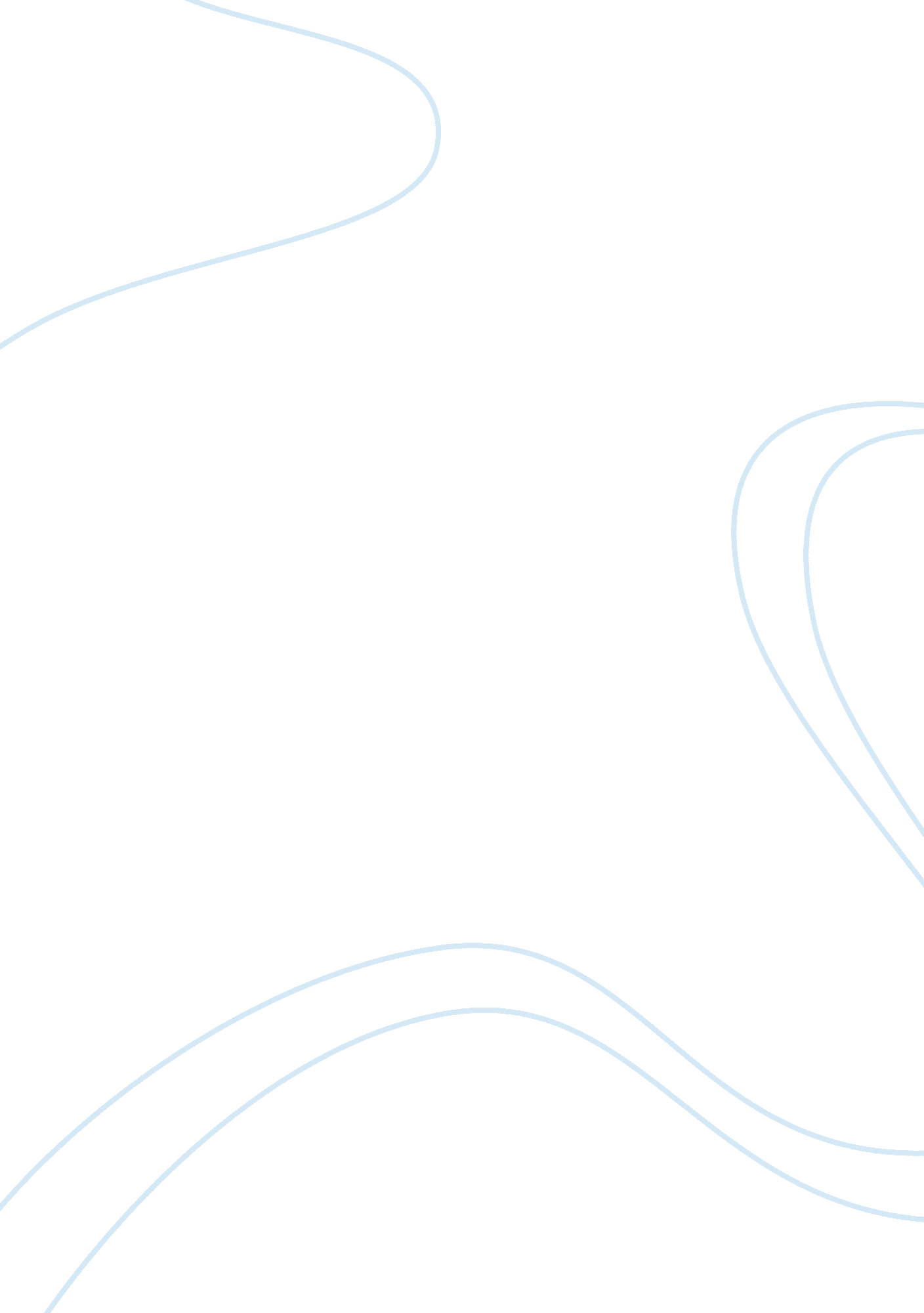 Spirtual beliefPsychology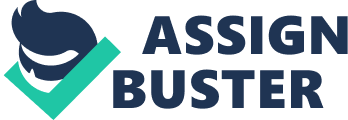 End of Life and Spirituality in Healthcare End of life thoughts bewilder and horrify me, it death remains a mysterious phenomenon in life. Thoughts of end of life make me to wonder the rationale of our existence if we are destined to die and vanish off the face of earth. It is my belief that after the occurrence of death, there is a low probability of afterlife. My thoughts are inclined on an intangible theological thinking that has no promise of afterlife rewards. In this case, the chances of re-uniting with our loved ones are minimal. It is also perturbing trying to make sense of why people have to die then live the life after death. However, I have a conviction of the existence of divine power that controls daily occurrences. Religion also helps in enhancing relief from the anxieties and fears that people succumb to because of the fears of the unknown. People draw strength and courage from religion thus; it is a means of survival and development into new phases of life events. 
Religion brings fulfillment of various social needs through its dynamic and powerful forces in the society. Group standards brought about by religion foster societal homogeneity. Homogeneity derived from religion ensures social solidarity, reinforces group identity and creates strong bonds. Social character, work ethics and discipline are backed by religion thus encourages individuals to work hard for higher achievements. 
According to Teer Haar and Ellis (2006), moral guidance which influences the will of people to work, gets derived from religious beliefs for the improvement of people’s lives. Providers of developmental assistance are also influenced by religion for instance international religious based organizations such as World Vision. 
Healthcare providers can integrate spirituality into end of life healthcare by being attentive to their agony and addressing their emotional, physical and spiritual needs. The needs of the terminally ill can get addressed by being their partners through kindhearted care. Honestly listening to their hopes, beliefs, fears and incorporating them into their therapeutic plans would best incorporate spirituality in their care. 
References 
Ter Haar, G., Ellis, S., 2006. The role of religion in development: Towards a new relationship between the European Union and Africa. The European Journal of Development Research 18, 351-367. 